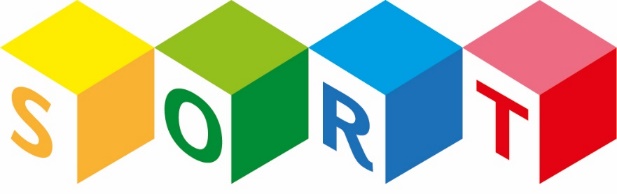 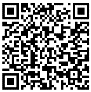 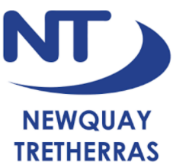 Personal Learning Checklist (PLC)S = I have Summarised         O = I have Organised (RAG or )        R = I have Recalled       T = I have Tested Myself Subject                   FRENCHTopic/Sub-Topic  Year 10 PPE revisionI can …SORTUse the perfect past tense to describe what I have doneUse the near future tense to say what I am going to doUse the future tense to say what I will do and what I am going to doUse the present tense to say what I normally doWrite a 40/90/150 word essay on Theme 1 topic 5: House and HomeWrite a 40/90/150 word essay on Theme 1 topic 2: Technology in everyday lifeWrite a 40/90/150 word essay on Theme 1 topic 3: Free time activitiesDescribe a photo using PALMWOTranslate 5 sentences/ a short paragraph on Theme 1 Topics 1, 2 and 3I have …Completed the homework tasks to revise Theme 1 Topics 1, 2 and 3Used the Exampro links to revise and test myself for the reading paperUsed the Exampro links to revise and test myself for the listening paperWritten a 40/90/150 word essay for each of the Theme 1 Topics 1, 2 and 3Described photos and written questionsRevised key vocabulary using the Quizlet links provided